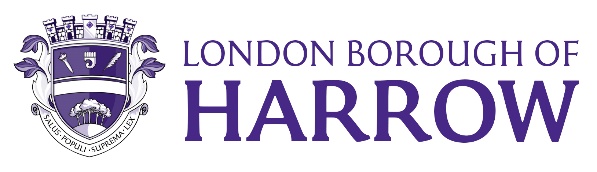 Section 2 – ReportBackground In 2019 the Child Death Review Process (The CDR Process ) was significantly altered. The previous single borough process was replaced with the NWL process. This move enables larger case-loads to be considered by multi agency professionals ensuring trends and themes relating to child mortality to be better identified and actioned. This is the report of the NWL ICB for 2023 – 24. This report describes the work of the CDR team and reports some of its findings. It also shows how the analysis of child death data over a large population aggregated over the four years since the NWL CDR Process began allows for the identification of small populations where child mortality is significantly higher than in other areas. Some small population areas in Harrow are identified as having higher child mortality. LSOA  no 	Ward2213-		Roxbourne2117- 		Canons2118-		Edgware2238- 		West Harrow2234- 		Wealdstone2203-		Queensbury2181- 		Marlborough2126- 		Rayners LaneThis provides Harrow partners with an opportunity to take focused action.Considerations The Office for Health Inequalities and Disparities has identified how focusing on small communities where child mortality is high could enable progress to be made towards Local Partners’ goals to reduce child mortality.Applying such a focus may require little additional resource, but long -term progress should be monitored.Equalities ImpactBlack and Asian women have well documented poorer outcomes in relation to child birth than other ethnicities, however in NWL that is not the case. Nor is the link between deprivation and poor outcomes, also well documented elsewhere, so clear in NWL. The data at pages 31 and 35 of the report represent a challenge and an opportunity to Harrow partners.Financial Implications/CommentsTaking action to understand the reasons for enhanced child mortality in the LSOAs highlighted in the report may have some financial implications.The financial impact of any actions would need to be considered as part of the annual budget setting process for all and contained within the annual Public Health grant or partner organisation budgets as appropriate.Legal Implications/Comments The Children Act 2004 imposes a statutory duty to carry out Child Death Reviews and the relevant Guidance is the Child Death Review Statutory and Operational Guidance (England) The terms of the Health and Wellbeing Board include. To consider how to best use the totality of resources available for health and wellbeing, subject to the governance processes of the respective partner organisations as appropriate.
. To provide a forum for public accountability of NHS, public health, social care and other health and wellbeing services
(https://www.harrow.gov.uk/downloads/file/31683/HAR_PH_HEALTH_AND_WELLBEING_STRATEGY_web_v2.pdf)Risk Management Implications Risks included on corporate or directorate risk register?  No  Separate risk register in place?  No The relevant risks contained in the register are attached/summarised below.  /n/a The following key risks should be taken into account when agreeing the recommendations in this report: Equalities implications / Public Sector Equality DutyWas an Equality Impact Assessment carried out?  No If No. At this stage no change of policy or delivery or service is suggested. However, should action be taken to understand and address child mortality in the identified LSOAs then an EIA will be required.Council PrioritiesA council that puts residents firstA place where those in need are supportedSection 3 - Statutory Officer Clearance (Council and Joint Reports)Statutory Officer:  Donna EdwardsSigned on behalf of the Chief Financial OfficerDate:  11/01/2024Statutory Officer:  Sharon Clarke Signed on behalf of the Monitoring OfficerDate:  11/01/2024Chief Officer:  Carole Furlong on behalf of Corporate DirectorSigned on behalf of the Corporate Director by the Director of Public Health Date:  10/01/2024Mandatory ChecksWard Councillors notified:  No, as it impacts on all Wards Section 4 - Contact Details and Background PapersContact: Tanya Nanauwan, North West London Child Death Review Team Manager, t.nanuwan@nhs.net  If appropriate, does the report include the following considerations? 1.	Consultation 	YES / NO2.	Priorities	YES / NO Report for:Health and Wellbeing Board  Date of Meeting:25th January 2024Subject:North West London Child Death Review (CDR) Annual Report 2022-3Responsible Officer:Rob Hurd, Chief Executive Officer of Integrated Care SystemPublic:Yes Wards affected:AllEnclosures:NWL CDR Annual Report 2022-23Section 1 – Summary and RecommendationsThis report describes the work of the NWL Child Review Team for year 2023-4 and highlights some issues relating to child mortality that relate to NWL as a whole and are also applicable to HarrowRecommendations: The Board is requested to:Receive the contents of the report and to particularly note the information on pages 31 and 35 as potentially assisting with the HWB strategic objective of reducing child mortality.Risk Description Mitigations RAG Status Insufficient resource or analysis to impact child mortality in identified LSOAsWorking with partners we will be able to  take appropriate action without requiring more resourceAmber 